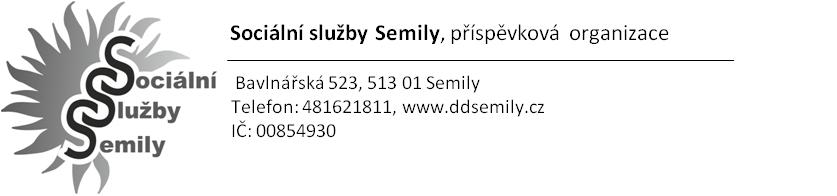   Věc:  ObjednávkaObjednáváme tímto u Vás:na základě cenové nabídky na výměnu poškozených lan a tračního kotouče ze dne 2.7.2019 objednáváme Vámi uvedené práce.	Ing. Eva Matura Štěpničková DiS. ,	ředitelka Sociálních služeb Semily,                                                                                                                příspěvkové organizace**Způsob objednání :  Telefonicky  Písemně mailovou poštou  Písemně Českou poštouDatum: 12.7.2019Příkazce operace:Správce rozpočtu:                                                    V Semilech dne 12.7.2019Číslo jednací: Číslo jednací: Vyřizuje: Telefon: 737 236935Email: @ddsemily.czEmail: @ddsemily.cz